UNSERE NAHRUNG UND ERNÄHRUNGAlles über unsere Nahrung, deren Inhaltsstoffe, über gesunde Ernährung und Ernährungsirrtümer. Du findest auch Hinweise über verschiedene Stoffe in unseren Nahrungsmitteln.Esskultur	1Aufgaben der Ernährung	2Zusammensetzung unserer Nahrung	3Fleischkonsum	4Lebensmittel unter Schutzgasatmosphäre	6Regeln einer gesunden Ernährung	6Einige Ernährungsirrtümer	8Einteilung unserer Nährstoffe	9Unsere Nährstoffe im Überblick	10Tipps für Dich und für Lehrer	12Lexikon einiger Fachbegriffe	12Quellenangaben und Hinweise	13EsskulturBeeinflussung der Esskulturunsere Esskultur [d.h. Nahrungszusammensetzung, Mahlzeiten, Tischkultur etc.] beeinflussen beispielsweise ...Geschichte und Traditionen  Krieg und Frieden, Einfluss anderer Ländern Kolonialismus etc.], Grad von Unterdrückung und Ausbeutung, Freiheit und Demokratie, Traditionen und Überlieferungen etc.Region und Klima  klimatische Gegebenheiten, Geografie [z.B. Region am Meer oder im Gebirge]; Beispiele Umweltprobleme und Klimawandel  infolge von meteorologischen bzw. klimatischen Auswirkungen der Umweltverschmutzung und des Klimawandels ändern sich die zur Verfügung stehenden Ernährungsgrundlagen bzw. Lebensmittel, da die landwirtschaftliche Produktion sowie Fischwirtschaft durch Dürre, Hitze, Überschwemmungen, Stürme, Müll usw. negativ beeinflusst werden [Folgen sind u.a. Magenernährung, Hunger, Säuglingssterblichkeit usw.]Wirtschaft  Energieversorgung, Armut und Reichtum, Handelsformen [konventionell oder fair], Transport, Nahrungsmittelimporte, Einfluss großer Lebensmittelkonzerne, Einkaufsmöglichkeiten und -formenGesellschaft und Politik  gesellschaftliche Verhältnisse und Werte, Politik der HerrschendenBildung und Erziehung  in Elternhaus und Schule, Werte und Werteerziehung, Bildungsniveau [z.B. Wissen über gesunde Ernährung]Persönlichkeit  eigene Essgewohnheiten und Vorlieben, körperliche Tätigkeiten bzw. Arbeit, Körperkonstitution, Muskelmasse, Größe, Geschlecht etc.Kultur und Religion  Bildung [System und Möglichkeiten], Wissen über Nahrungsmittel und gesunde Ernährung, Feste und Feiertage, Traditionen, Bräuche, Religionszugehörigkeit* Schächten im Judentum und Islam  Durchtrennen der Halsschlagader, Luft- und Speiseröhre mit speziellem Messer, so dass die Tiere ausblutenAufgaben der Ernährungeinige Ernährungsfunktionenstoffliche Versorgung aller Zellen des Körpers und Gewährleistung sämtlicher LebensfunktionenNeubildung von Zellen, Wachstum und EntwicklungGesunderhaltung des Organismus und Aufrechterhaltung seiner Leistungsfähigkeit, seines körperlichen Wohlbefindens und der FitnessLebensfreude, Zufriedenheit und Genuss [seelisches Wohlbefinden]soziales Wohlbefinden in der Region, in der man lebtAnpassung an die klimatischen, geografischen und regionalen Besonderheitentraditionelle und/oder religiöse Aufgabenu.a.Zusammensetzung unserer NahrungNahrungsmittelpyramideErläuterungenTippDie Nahrungsmittelpyramide kannst Du auf der Webseite Nahrung im Bereich Hauswirtschaft auch als Bild herunterladen.FleischkonsumBraucht man Fleisch wirklich?die massenhafte Produktion von Fleisch im Auftrag der globalen Nahrungskonzerne ist problematischder Fleischverzehr in den Industriestaaten sowie in aufstrebenden Staaten wie Brasilien oder Mexiko hat in den letzten Jahrzehnten extrem zugenommen, auch durch die Zunahme des Fast-Food-KonsumsFolge ist die Zunahme von Zivilisationskrankheiten wie Diabetes, Bluthochdruck, Arteriosklerose und Herzinfarkt in den IndustrieländernFolge ist aber auch die Vernichtung der Regenwälder durch Brandrodung und AbholzungGewinner des FleischkonsumsGroßverdiener in der Nahrungsmittelproduktion sind die großen Lebensmittelkonzerne, die Betreiber großer Lagerhallen, die Fast-Food- sowie die Discounter-Ketten und natürlich die Banken und Börsenhändler und -spekulantenFleischproduktion und -konsum heißt auch...Abholzung des Regenwaldes, um Soja und Mais [Viehfutter auch für unsere Tier ein Deutschland] anzupflanzen oder um Weideflächen zu schaffen [schon nach wenigen Jahren ist der Boden ausgelaugt und es werden neue Flächen nötig], insbesondere für die großen Fast-Food-KonzerneBrandrodung von Wäldern und dadurch Beschleunigung des Treibhauseffekts und des Klimawandelsübermäßiger EnergieverbrauchUmweltbelastung durch Gülle und Mist [Boden, Gewässer, Grundwasser] sowie durch das Treibhausgas Methan, das die Viehherden in Massen produzierenMethan trägt noch mehr zum Treibhauseffekt bei als KohlenstoffdioxidNahrungsverschwendung, weil Getreide u.a. menschliche Nahrungsmittel an Tiere verfüttert werden [andererseits Hunger in Afrika herrscht]Flächenverschwendung [zwei Drittel der Landwirtschaftsfläche dienen der Futtermittelproduktion; isst man weniger Fleisch, ist mehr Fläche für Nahrungsmittel da]hohe Kosten, die nur durch Massenproduktion wett zu machen sind, was wiederum eine Spirale von Schäden nach sich ziehtschlechte Haltungsbedingungen in der Massentierhaltung [z.B. enorme Tierzahlen pro Quadratmeter] zu Lasten der Tiergesundheitetc.Konsequenzenwöchentlicher Fleischkonsum von maximal 2- bis 3-mal ist ökologisch in Ordnungdabei sollte man darauf achten, dass es sich um hochwertiges Fleisch [und kein Fleisch aus Massentierhaltung] handelt, am besten vom Biobauer um die Ecke [also regional ohne unnötige Transporte und ökologisch erzeugt ohne Hormone und Antibiotika]Experten empfehlen mehr weißes Fleisch (z.B. Geflügel) und wenig rotes Fleisch (z.B. Lamm, Rind, Wild)auf Wurst [da stark verarbeitet sowie mit viel Salz und Zusatzstoffen versehen] sollte man eher komplett verzichtenwässriges Fleisch bringt Profitdarüber hinaus ist das Fleisch oft auch noch mit Phosphaten angereichert, die Wasser im Fleisch halten bzw. es wird zusätzlich Wasser ins Fleisch gespritzt, damit es schwerer wird und mehr Profit gemacht werden kannzudem werden oft mit Wasser vollgesogene Kunststoffpads unten in die Packung hineingelegtdieses Fleisch lässt sich schlecht braten und es verkocht nur in der PfanneFleisch unter Schutzgasatmosphäresieht zwar schön rosig aus, kann aber trotzdem sehr alt oder verdorben sein [das riecht man erst beim Öffnen oder Braten]zudem bekommt man dieses Fleisch in der Pfanne aufgrund der Schutzgaseinwirkung kaum weichdas billig produzierte Fleisch ist auch nicht abgehangen [also nicht gereift], die Tiere hatten bei der Schlachtung auch oft Stress – dies trägt zum schlechten Bratergebnis zusätzlich beimeist nimmt man bei Fleisch und Wurst ein Schutzgas aus 60-80% Sauerstoff [der Rest ist Kohlenstoffdioxid]; bei Geflügel verwendet man aber keinen Sauerstoff, sondern bis zu 50-100% CO2 [Rest Stickstoff]der Muskelfarbstoff Myoglobin reagiert mit dem Sauerstoff – es bildet sich Oxymyoglobin, das rosa-rot aussieht [trotzdem verdirbt das Fleisch]Fleisch in Vakuumverpackung hingegen hat das Problem nichtLebensmittel unter SchutzgasatmosphäreBeispieleN2 Stickstoff, O2 Sauerstoff, CO2 KohlenstoffdioxidKritikenbesonders bei Fleisch- und Wurstwaren verschleiern die Schutzgase oft, dass die Produkte bereits verdorben sind [siehe Anmerkungen beim Thema Fleisch weiter oben]zudem müssen dicke bzw. gar doppelte Kunststofffolien eingesetzt werdenaußerdem sind für das technische Gewinnen der Schutzgase viel Energie und Rohstoffaufwand [auch wegen des Arbeitens mit Druck] notwendig, weiterhin spezielle Werkzeuge sowie Maschinen [das erhöht oft den Preis]auch der Geschmack der Lebensmittel kann negativ beeinflusst werdenRegeln einer gesunden ErnährungRegel 1: Es gibt keine Regeln! Iss alles, aber in Maßen und nur wenn Du Hunger hast [bis Du satt bist – aber das Sättigungsgefühlt stellt sich erst etwa nach ½ Stunde ein; 3 Mahlzeiten am Tag, zwischendurch höchstens etwas Gemüse und Obst]ausreichend trinken  etwa 1,5 – 2 Liter Flüssigkeit täglich zu sich nehmen [Gehalt der Lebensmittel beachten; nicht zu viel Flüssigkeit, um Nieren nicht übermäßig zu belasten; bei körperlicher Tätigkeit/Belastung natürlich mehr trinken]gesunde Kost  vollwertige, gesunde, abwechslungsreiche Kost [wenig tierisches Fett, überwiegend gesunde Pflanzenfette, viel Eiweiße, viele Vitamine und Mineralstoffe, viele Ballaststoffe]weniger Kohlenhydrate  abends weniger [keine] Kohlenhydrate [Prophylaxe von Diabetes, da Bauspeicheldrüse entlastet wird], dafür mehr Eiweißewenig Zucker  kaum Traubenzucker und Rohrzucker, mehr Vielfachzucker [z.B. Stärke] zu sich nehmen, da diese erst abgebaut werden müssen und nicht gleich ins Blut gehenversteckten Zucker beachten  viele Produkte enthalten zwar wenig Fett, dafür Unmengen an Zucker [z.B. Gummi-Bärchen 45%, Kelloggs Frosties 38%, Ketchup je nach Sorte bis zu 30%, Milchschnitte 27%, Fruchtzwerge 12%, Cola ca. 11%, Orangen-Nektar ca. 7%];  
besonders die für Kinder als super-gesund beworbenen Erzeugnisse wie Fruchtzwerge oder Kinderschokolade sind in Wirklichkeit sehr schädlich [extrem viel Zucker macht süchtig auf mehr] - die Praktiken der Lebensmittelkonzerne müssten dringend geändert werdenweniger Salz  salzarme Kost zur Vermeidung von Herz-Kreislauf-Erkrankungen wie Bluthochdruck [man benötigt 1-3 g täglich zum Ausgleich von Schwitzen und Ausscheidung]; Salzgehalt von Brot, Wurst u.a. Lebensmitteln einrechnen
maximal 5-6 g Kochsalz sollten täglich zugeführt werden und nicht mehr beachte den Gehalt an Salz in Fertiggerichten, Wurst, Brot, Bier etc. [4 Scheiben Mischbrot enthalten bereits ca. 4 g Salz - dadurch würde also schon fast der gesamte Tagesbedarf gedeckt sein]; zu viel Kochsalz begünstigt Bluthochdruck, was diverse Folgeerkrankungen wie z.B. Herzinfarkt nach sich ziehen kann, wobei man diesbezüglich herausfand, dass es auch eine genetisch bedingte mehr oder weniger gute Natriumchloridverträglichkeit gibtweniger Genussmittel  wenig Alkohol [Verzicht auf regelmäßigen Alkoholkonsum], Coffein in geringen Mengenviel pflanzliche Fette  auf tierische und gehärtete Pflanzenfette [z.B. Margarine] verzichten, stattdessen viele mehrfach ungesättigte Fettsäuren [siehe Pflanzenöle, Nüsse etc.] zu sich nehmen z.B. zur Vorbeugung von Herz-Kreislauf-Erkrankungenviel frisches Obst und Gemüse  in so vielen Farben wie möglich ["bunt ist gesund"], 5-mal täglich; nicht „kaputt“ kochen; abends weniger Obst [da zuckerhaltig], besser Gemüse und Salat [3 Hand voll Gemüse und 2 Hand voll Obst täglich]gesunde Kohlenhydrate wählen  viel Vollkornbrot, aber wenig/kein Weißbrot, Brötchen, Chips, Salzgebäck oder Kuchenüberwiegend komplexe Kohlenhydrate [z.B. Stärke] anstelle von Zucker zu sich nehmenNormalgewicht halten  maßvoll essen, jedoch nicht hungern, sondern viel BewegungEnergiebedarf beachten  siehe Alter, Geschlecht, Tätigkeit, Körpergröße und –gewicht, Körperkonstitution etc.keine Diäten, nicht hungern  sondern gesündere Lebensmittel benutzen [z.B. mit Obst und Gemüse satt essen; Nahrung kleiner schneiden, länger kauen], dadurch kein Jo-Jo-Effekt
Diäten bewirken einen erniedrigten Grundumsatz - isst man danach wieder normal, wird der Grundumsatz nicht sofort umgestellt und die erhöhte Nahrungsmenge in Fett umgewandelt [man nimmt schnell zu]auch Fasten ist für Gesunde nicht zu empfehlenFalle Fernsehen  nicht beim Fernsehen oder aus Langeweile, ohne Hast und in kulturvoller Umgebung essenTemperatur  vermeiden zu kalter und zu heißer SpeisenAnzahl der Mahlzeiten  3 Mahlzeiten sind OK; richtig satt essen, um zu viele Zwischen-Snacks zu vermeiden [Diabetiker sollten jedoch bis zu 7 Mahlzeiten einnehmen, um die Kohlenhydratzufuhr besser zu verteilen]genügend Ballaststoffe  [siehe pflanzliche Kost, Vollkorn] um Verdauung anzuregen – aber nur wirksam mit Flüssigkeitszufuhr [sonst droht Verstopfung]Einige ErnährungsirrtümerKlischees, die meistens nicht stimmenFruchtzucker ist gesünder als normaler Zucker  Irrtum, er ist ähnlich schädlich wie Trauben- oder Rohrzucker, bringt den Magnesiumstoffwechsel durcheinander und erhöht das Darmkrebsrisiko; durch sehr langsames Steigen des Blutzuckerspiegels, wächst auch das HungergefühlSalat ist reich an Vitaminen  Salat ist schon gesund, weil er Kalium, Phosphor, Eisen, Betakarotin und einige Vitamine enthält, jedoch in nicht zu großen Mengen [Paprika beispielsweise enthält erheblich mehr Vitamine]Lebensmittelverpackungen spielen keine Rolle  Irrtum, tun sie doch! Verpackungen von Eis, Backwaren oder Schokolade mit Chemikalien beschichtet sein, damit sich auf dem Produkt keine Fettflecken befinden – allerdings können die Chemikalien auf die Lebensmittel übergehen; ähnliches gilt für Kunststoffverpackungen generell, die viele Schadstoffe [z.B. krebserregende und erbgutschädigendes Bisphenol A] abgebenKaffee trocknet uns aus  ebenfalls Irrtum; erst ab 4 Tassen produziert der Körper wirklich mehr Urin [und man darf Kaffee auf die Flüssigkeitszufuhr anrechnen!]Kaffee und Schwarztee sind schädlich  die Menge macht’s; für gesunde Menschen ist die Koffeinmenge der beiden Getränke eher unbedenklich, wenn auch anregend [z.B. sind Tassen Kaffee täglich kein Problem, wenn man trotzdem gut schlafen kann]; beide Getränke haben einen pH-Wert von etwa 4-5 [also sauer] – ein Schuss Milch hebt den pH-Wert beider Getränke, was für den Magen besser ist und Sodbrennen verhindert [Milchzusatz bei Schwarztee vermindert allerdings auch die Wirkung gesundheitsfördernder Inhaltsstoffe]Cola ist durch Coffein schädlich  der Koffeingehalt von Cola oder Energydrinks ist für Gesunde nicht nicht das Hauptproblem – es sind besonders der extrem viele Zucker, Phosphorsäure, künstliche Farb- u.a. schädliche Inhaltsstoffe
auch andere Softdrinks und Fruchtsäfte enthalten viel Zucker, auch Ketchup und Cornflakes; noch problematischer sind Energy-Drinks, die (neben Zucker) wesentlich mehr Coffein als Cola beinhalten und daher für Kinder sehr bedenklich sindObst und Gemüsen halten im Kühlschrank länger  eher nein, die meisten Obst- und Gemüsesorten reifen im Kühlschrank sogar schneller und außerdem geht der Gehalt an wertvollen Inhaltsstoffen schneller zurück [besonders Gurken, Tomaten, Paprika, Auberginen, Zucchini, Nektarinen, Melonen, Avocados und Zitrusfrüchte nicht im Kühlschrank lagern]Vegetarier essen einseitig  großer Irrtum, sie nehmen eine oft weitaus größere Palette an wertvollen Substanzen zu sich, die so nur in pflanzlicher Kost [Getreide, Obst, Gemüse, Kräuter] enthalten sind; zudem verzichten sie ja meist nicht auf Milch und Milchprodukte; zudem trinken sie weniger Alkohol und würzen besser [auch in Gewürzen sind viele gesundheitsfördernde Stoffe enthalten]
Am gesündesten leben Menschen, die vegetarisch essen [also inklusive Milchprodukten] und 1-2 Mal in der Woche "schummeln" [d.h. mageres Fleisch/Fisch essen]Veganer leben gesund  stimmt nicht 100%-ig; Ernährungsexperten sehen die ausschließlich pflanzliche Ernährung kritisch; einige Stoffe [bestimmte Proteine, Vitamin B12 und D, Calcium, Eisen und Iod] sollte der Veganer wirklich künstlich zuführen, um nicht an Mangelernährung zu leiden – am besten genau informieren, wie man den Mangel ausgleichen kann; ansonsten gilt aber schon, dass Veganer aktiven Tierschutz betreiben und sich überwiegend sehr gesund ernähren
z.B. ist B12 sehr wichtig; außer in Sauerkraut und Bier ist es sonst in Pflanzen nicht enthaltentäglich so viel trinken wie möglich  ist nicht ganz richtig, da zu viel Flüssigkeit die Nieren arg belastet; 1,5 – 2 Liter reichen aus, sofern man nicht sonderlich viel schwitzt [bei körperlicher Belastung muss man aber mehr zu sich nehmen]Mineralwasser ist besser als Leitungswasser  eher umgekehrt [sofern es sich um gutes Leitungswasser handelt, das nicht belastet ist]; zur Mineralienzufuhr eignet sich kalter/warmer Kräuter-, Früchte- oder Rotbuschtee wesentlich besser als MineralwasserEinteilung unserer NährstoffeEinteilung nach der täglich aufzunehmenden MengeEinteilung nach der Funktion im OrganismusUnsere Nährstoffe im ÜberblickDetails zu den einzelnen Gruppen weiter unten in dieser DateiTipps für Dich und für Lehrer"So essen sie" ist ein Erkundungsprojekt rund um das Thema Ernährung. Verlag an der Ruhr 2007, ISBN 978-3-9523303-0-2. [verlagruhr.de] Ein Projektpaket mit Kopiervorlagen, Begleitheft und umfangreicher Fotomappe. Dieses Material ist auch teilweise Quelle dieses Skripts.Über den Unsinn des Fast-Food-Konsums berichtet der unterhaltsame Dokumentarfilm "Supersize me" [USA 2004], der in deutscher und englischer Sprache erhältlich ist.Lexikon einiger FachbegriffeSubstitution, Substitutionsreaktionorganisch-chemische Reaktionsart, bei der zwischen den Teilchen der Ausgangsstoffe Atome oder Atomgruppen ausgetauscht werdenKondensation[im chemischen Sinne] Substitution, bei der einfach gebaute anorganische Moleküle [z.B. Wasser] als Nebenprodukt entstehenVeresterungKondensation [Substitution], bei der aus Alkohol und Säure ein Ester und Wasser entstehenHydrolyseSubstitution, bei der ein organischer Stoff mit Wasser reagiertVerseifungHydrolyse eines Esters, wobei Säure und Alkohol entstehenAdditionsreaktionkurz Addition; organisch-chemische Reaktionsart, bei der man Atome oder Atomgruppen an Mehrfachbindungen angelagert [die dadurch aufgespalten werden]HydrierungAddition von WasserstoffEliminierungorganisch-chemische Reaktionsart, bei Atome oder Atomgruppen abgespalten werden [mindestens ein Reaktionsprodukt hat dadurch Mehrfachbindungen]DehydrierungEliminierung von WasserstoffWelternährung und Hungerauf unserer Homepage www.eineweltladen.info haben wir eine Sonderseite zu diesen Themen zusammengestelltMaterial zur gesunden Ernährungumfangreiche Informationen, Poster etc. findest Du unter www.sge-ssn.chHexosenEinfachzucker [Monosaccharide] mit 6 Kohlenstoffatomen je Molekül; Summenformel C6H12O6; z.B. Glucose, Fructose, GalactosePentosenEinfachzucker [Monosaccharide] mit 5 Kohlenstoffatomen je Molekül; z.B. Ribose, DesoxyriboseMonomerEinzelbaustein [hier: der bei der Verdauung nicht weiter abgebaut wird]DimerDoppelbaustein bestehend aus der Verbindung zweier Monomer-MolekülePolymerRiesenmolekül [Makromolekül] besteht aus der Verbindung sehr viele Monomer-Moleküleirreversibelnicht umkehrbar [nicht rückgängig zu machen]; Gegenteil: reversibelQuellenangaben und HinweiseDie Inhalte dieser Webseite wurden urheberrechtlich durch den Autor zusammengestellt und eigenes Wissen sowie Erfahrungen genutzt. Bilder und Grafiken sind ausschließlich selbst angefertigt.Für die Gestaltung dieser Internetseite verwendeten wir zur Information, fachlichen Absicherung sowie Prüfung unserer Inhalte auch verschiedene Seiten folgender Internetangebote: wikipedia.de, schuelerlexikon.de, seilnacht.com, dsw.org, sge-ssn.ch, dge.de, unicef.de; darüber hinaus die Schroedel-Lehrbücher Chemie heute SI sowie SII [Ausgaben 2004 bzw. 1998 für Sachsen] und das Nachschlagewerk Duden Basiswissen Chemie [Ausgabe 2010] darüber hinaus die Schroedel-Lehrbücher Erlebnis Biologie, Klassen 7 bis 10 [Ausgaben 2005 für Sachsen] und das Nachschlagewerk Duden Basiswissen Biologie [Ausgabe 2010], außerdem die Unterrichtshilfen Biologie 8, Verlag Volk und Wissen 1985.weitere Materialien  So essen Sie. Unterrichtsmaterialien. Verlag an der Ruhr 2007, bearbeitet; Informationsmaterial der Schweizerischen Gesellschaft für Ernährung [SGE], bearbeitet; B. Watzl, Einfluss sekundärer Pflanzenstoffe auf die Gesundheit. In: Deutsche Gesellschaft für Ernährung (Hrsg.): 12. Ernährungsbericht Bonn 2012Zitate oder Kopien erfolgten nicht bzw. wurden in diesem Skript entsprechend vermerkt.Dieses Skript wurde speziell auf dem Niveau der Sekundarstufe I erstellt.KlimaBesonderheiten der Ernährungheißes, tropisches Klimascharf gewürztes Essen [Chili, Pfeffer oder Ingwer bewirken gute Wärmeregulation und töten Krankheitserreger in der Nahrung]polare Regionenkohlenhydrat- und pflanzenarme, aber dafür fettreiche Kost [Fisch, Meeresfrüchte etc.] mit Eiweißen, um gute Wärmeerzeugung im Körper zu ermöglichen; zudem kaum Landwirtschaft möglichReligionskreisEinfluss auf die Ernährung z.B. ...NaturvölkerSammeln und Erjagen, nur so viel man braucht; viele Kräuter, Früchte und Gemüse; Einfluss von jeweiligen NaturreligionenHinduismusheilige Kühe [kein Rindfleischverzehr], wenig Fleisch insgesamt, Fasten für geistige Klarheit etc.Islamkein Alkohol, kein Genuss von fleischfressenden Tieren [z.B. Schwein]; geschlachtete Tiere werden geschächtet*, Fastenmonat Ramadan [Essen erst nach Sonnenuntergang erlaubt]Judentumkoscheres Essen ist erlaubt [z.B. Rind, Schaf, Ziege, Fisch mit Schuppen], unreines Essen verboten [z.B. Pferd, Schwein], Tiere müssen geschächtet* werden, Trennung von Fleisch- und MilchspeisenBuddhismusverschiedene Fastenregeln; dürfen keine Tiere töten [essen schon]ChristentumAbendmahl [Brot und Wein], Fastenzeit 6 Wochen vor Ostern, jeder Freitag ist fleischlos [alte Tradition]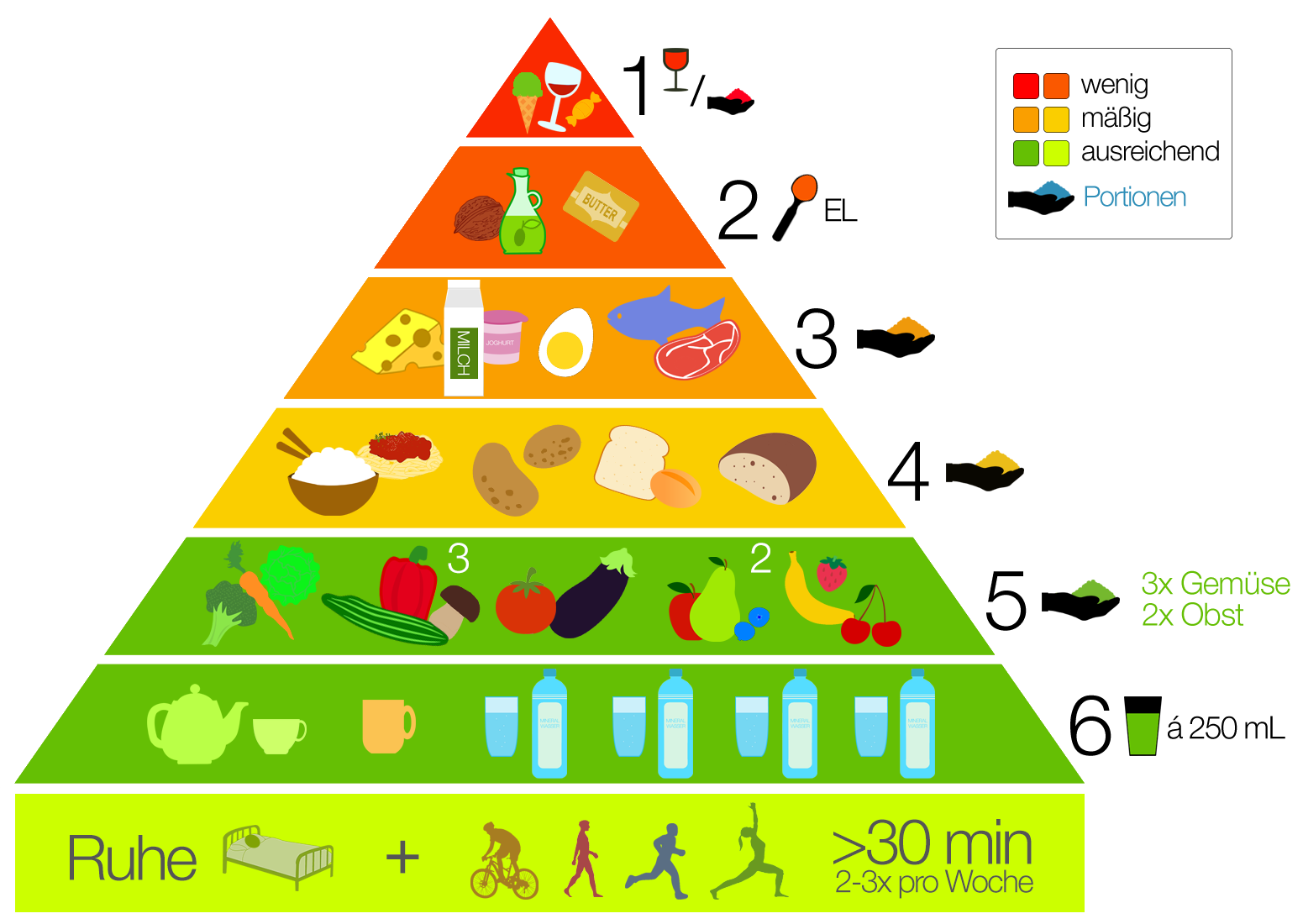 unsere tägliche Nahrung sollte entsprechend der Nahrungsmittelpyramide zusammengesetzt sein

[Mehr auch bei der Schweizerischen unter
sge-ssn.ch sowie bei der Deutschen Gesellschaft für Ernährung unter dge.de]1 Portion [wenn nicht anders 
angegeben] = 1 Hand voll1 
Glas oder PortionSüßes, Salziges, Alkohol  Einfach- und Doppelzucker [z.B. Rohrzucker], Kochsalz und Alkohol nur in kleinen Mengen.2 
Portionen [= 2 EL]Öle, Fette, Nüsse  Öl und Nüsse täglich in kleinen Mengen unbedingt; Butter oder Margarine wenig nutzen. Fette mit ungesättigten Fettsäuren bevorzugen.3 
PortionenMilchprodukte, Fleisch, Fisch, Eier  Eiweiße [Proteine]. Täglich 2-3 Portionen Milchprodukte und max. 1 Portion Eier, Fisch und Fleisch. Fisch aus ökologischen Gründen [Überfischung, Artensterben] nur 1-2 Mal pro Woche.4 
PortionenGetreideprodukte, Kartoffeln, Hülsenfrüchte  Kohlenhydrate [Vielfachzucker]. Täglich 3-4 Portionen. Vollkornprodukte bevorzugen.5 
Portionen[3 Gemüse + 
2 Obst]3x Gemüse, Salat und 2x Früchte  Vitamine, Mineralstoffe, Ballaststoffe. Täglich 5 Portionen in verschiedenen Farben [wegen der sekundären Pflanzenstoffe], möglichst 50% roh und mit Schale.6 
Portionen
[á 0,25 L]Getränke  täglich 1-2 Liter ungesüßte, kalorienarme Getränke. Wasser bevorzugen. Auch Kräuter-, Rotbusch- oder Früchtetee. Grün-/Schwarztee und Kaffee für Gesunde in Maßen geeignet. Keine Softdrinks.außerdem ausreichend Ruhe [+Schlaf] und Entspannung und mindestens 2 bis 3x wöchentlich jeweils mindestens 20-30 min Bewegung.LebensmittelSchutzgaszusammensetzungFrischfleisch60-80% O2, Rest CO2Wurst, FertiggerichteMischung aus CO2 und N2 [wenig O2]Geflügel50-100% CO2, Rest N2Obst, Gemüseca. 5% O2, 15% CO2, Rest N2Brot, Backwarenbis zu 100% CO2Weichkäsemax. 20-40% CO2, Rest N2Fischmeist hoher CO2–Anteil [ca. 50%]KaffeeN2 als Schutzgas oder vakuumverpacktKartoffelchips, Nüssemeist 100% N2NährstoffeNährstoffeNährstoffeHauptnährstoffeErgänzungs- und WirkstoffeWasserKohlenhydrate, Fette, EiweißeVitamine, Mineralstoffe und Spurenelemente, sekundäre PflanzenstoffeNährstoffeNährstoffeNährstoffeBaustoffe, TransportmittelBrennstoffeWirkstoffeAUFBAU DER ZELLENEiweißeMineralstoffeLÖSEN, TRANSPORTIERENWasserENERGIEERZEUGUNGFetteKohlenhydrateSTOFFWECHSELSTEUERUNGVitamineMineralstoffesekundäre PflanzenstoffeEiweiße [Proteine]Eiweiße [Proteine]Eiweiße [Proteine]Aufgaben im KörperMangelerscheinungenübermäßiger KonsumAufbau und Erhalt der Körperzellen, Aufbau der Zellbestandteile; liefern essenzielle Aminosäuren; Voraussetzung für Wachstum; Bildung von Organen sowie Wirkstoffen [Enzyme und Hormone]Muskelschwund; Störungen der körperlichen u. geistigen Entwicklung; Wassersucht; sinkende Leistungs- und Widerstandsfähigkeit; WachstumsstörungenFäulnisprozesse im Darm; teilweise Gicht [durch Fleisch und Innereien]FetteFetteFetteAufgaben im KörperMangelerscheinungenübermäßiger KonsumEnergielieferanten; liefern essentielle Fettsäuren; Träger von fettlöslichen Vitamine [A, D, E, K]; Baustoffe [u.a. in Zellmembranen]; Aufbau von Fettzellen z.B. im Unterhautbindegewebe zur Wärmeisolation, Kälte- und OrganschutzUntergewicht; sinkende Leistungsfähigkeit; Mangel an fettlöslichen Vitaminen; Ekzeme; mangelnde WärmeisolationFettsucht; erhöhte Blutfett- und Cholesterinwerte; erhöhtes Risiko für Arterienverkalkung; DickdarmkrebsKohlenhydrate[Einfach-, Doppel- und Vielfachzucker]Kohlenhydrate[Einfach-, Doppel- und Vielfachzucker]Kohlenhydrate[Einfach-, Doppel- und Vielfachzucker]Aufgaben im KörperMangelerscheinungenübermäßiger KonsumEnergielieferanten; Aufrechterhaltung der Körpertemperatur; Aufbau von Abwehrstoffen und Blutgruppensubstanzen; einige wirken als Ballaststoffe Untergewicht; verminderte Leistungsfähigkeit und Abwehrkräfte; Unterzuckerungvermehrte Gärung im Darm; FettsuchtBallaststoffe[z.B. Cellulose, Pektin, Holzstoffe (Lignin)][in der Regel hochmolekulare Kohlenhydrate]Ballaststoffe[z.B. Cellulose, Pektin, Holzstoffe (Lignin)][in der Regel hochmolekulare Kohlenhydrate]Ballaststoffe[z.B. Cellulose, Pektin, Holzstoffe (Lignin)][in der Regel hochmolekulare Kohlenhydrate]Aufgaben im KörperMangelerscheinungenübermäßiger KonsumSättigung durch Darmfüllung; fördern die Darmbewegungen und so die Verdauung; verhüten Darmerkrankungen; Nahrung für DarmbakterienVerdauungsstörungen; Darm- und Stoffwechsel-erkrankungenVerstopfung [immer Zusammen mit Flüssigkeit aufnehmen]WasserWasserWasserAufgaben im KörperMangelerscheinungenübermäßiger Konsumunersetzliches Transport-, Quellungs- und Lösungsmittel für Nährstoffe; Aufbau von Zellen; Zellinnendruck; Verteiler im WärmehaushaltNährstoffmangel;Bluteindickung; Kreislaufversagen;Gedächtnis- und BewusstseinsstörungenMineralstoffmangel NierenschädenVitamine allgemeinVitamine allgemeinVitamine allgemeinAufgaben im KörperMangelerscheinungenübermäßiger KonsumRegelung von lebenswichtigen Stoffwechselprozessen [z.B. Atmung, Blutbildung, Abwehrstoffen]je nach Vitamin spezielle Vitaminmangel-erkrankungenStoffwechsel- und OrganschädenMineralstoffe, Spurenelementein der Regel in Form von Ionen aufgenommenMineralstoffe, Spurenelementein der Regel in Form von Ionen aufgenommenMineralstoffe, Spurenelementein der Regel in Form von Ionen aufgenommenAufgaben im KörperMangelerscheinungenübermäßiger KonsumRegelung von Stoffwechselprozessen und Nerventätigkeit; Aufbau von Enzymen und Hormonen; Zellaufbau und -erhaltung; Aufbau von Blutzellen, Zähnen und SkelettAbbau von Körpersubstanz; je nach Mineralstoff spezifische Mangelerkrankungenunterschiedlich, je nach MineralstoffSekundäre Pflanzenstoffe[z.B. Flavonoide, Carotinoide]Sekundäre Pflanzenstoffe[z.B. Flavonoide, Carotinoide]Sekundäre Pflanzenstoffe[z.B. Flavonoide, Carotinoide]Aufgaben im KörperMangelerscheinungenübermäßiger Konsumspezifische Wirkungen [z.B. Abfangen freier Radikale, Krebsvorbeugung]spezifisch, z.B. Neigung zu Krebserkrankungenunterschiedlich, je nach Stoff